МИНИСТЕРСТВО ПО ДЕЛАМ МОЛОДЕЖИ, ФИЗИЧЕСКОЙ КУЛЬТУРЫ 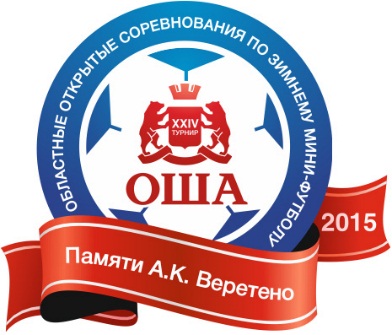 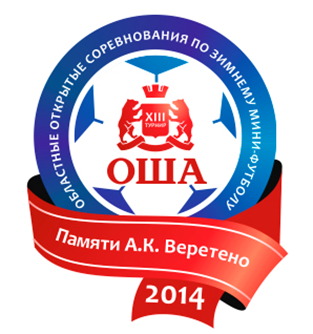 И СПОРТА ОМСКОЙ ОБЛАСТИКОМПАНИЯ «ОША»ЗЯВОЧНЫЙ ЛИСТна участие в двадцать третьем областном открытом турнире по зимнему мини-футболу на Кубок компании «Оша», памяти А.К. Веретено2015 год31.10.2015 – 26.12.2015 г.							    г. ОмскНазвание команды:____________________________________________________________________________________________________________Допущено:________(______________________________) человек				Врач:______________________________________________Представитель команды:__________________________________(_______________)	Адрес:_____________________________________________					фамилия, имя, отчество			подписьТелефон: __________________________________№ п/пФамилияИмяОтчествоДата рожденияАдрес места жительстваПодпись и печать врача